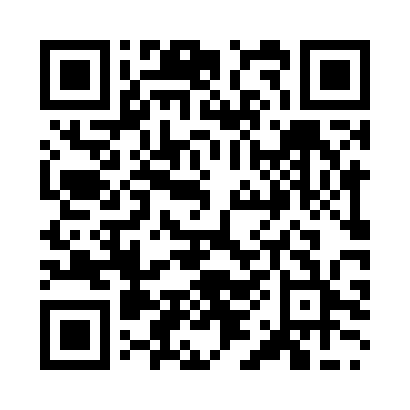 Prayer times for Ōsaki, JapanWed 1 May 2024 - Fri 31 May 2024High Latitude Method: NonePrayer Calculation Method: Muslim World LeagueAsar Calculation Method: ShafiPrayer times provided by https://www.salahtimes.comDateDayFajrSunriseDhuhrAsrMaghribIsha1Wed2:594:3911:333:226:288:022Thu2:574:3811:333:226:298:043Fri2:564:3711:333:226:308:054Sat2:544:3611:333:236:318:065Sun2:524:3411:333:236:328:086Mon2:514:3311:333:236:338:097Tue2:494:3211:333:236:348:108Wed2:484:3111:333:236:358:129Thu2:464:3011:333:246:368:1310Fri2:454:2911:333:246:378:1411Sat2:434:2811:333:246:378:1612Sun2:424:2711:333:246:388:1713Mon2:414:2611:333:246:398:1814Tue2:394:2511:333:256:408:2015Wed2:384:2511:333:256:418:2116Thu2:374:2411:333:256:428:2217Fri2:354:2311:333:256:438:2418Sat2:344:2211:333:266:448:2519Sun2:334:2111:333:266:458:2620Mon2:324:2011:333:266:458:2721Tue2:304:2011:333:266:468:2922Wed2:294:1911:333:266:478:3023Thu2:284:1811:333:276:488:3124Fri2:274:1811:333:276:498:3225Sat2:264:1711:333:276:508:3326Sun2:254:1711:333:276:508:3527Mon2:244:1611:333:286:518:3628Tue2:234:1511:343:286:528:3729Wed2:224:1511:343:286:538:3830Thu2:214:1511:343:286:538:3931Fri2:214:1411:343:296:548:40